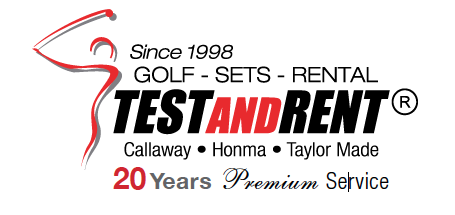 Página de pedido especial, Validez- 28.02. 2021                  Tel: +34  670 76 45 99 /mail:     golfsets@testandrent.com Web :                                                                                                    www.testandrent.com MARBELLA / SPAIN                                                   TEST and PLAYING FACILITIES ON ANY GOLF COURSES OF YOUR CHOICE                  Hemos reabierto nuestra oficina y de nuevo podemos ofrecerles nuestro excelente                                        Confirmación según la disponibilidad